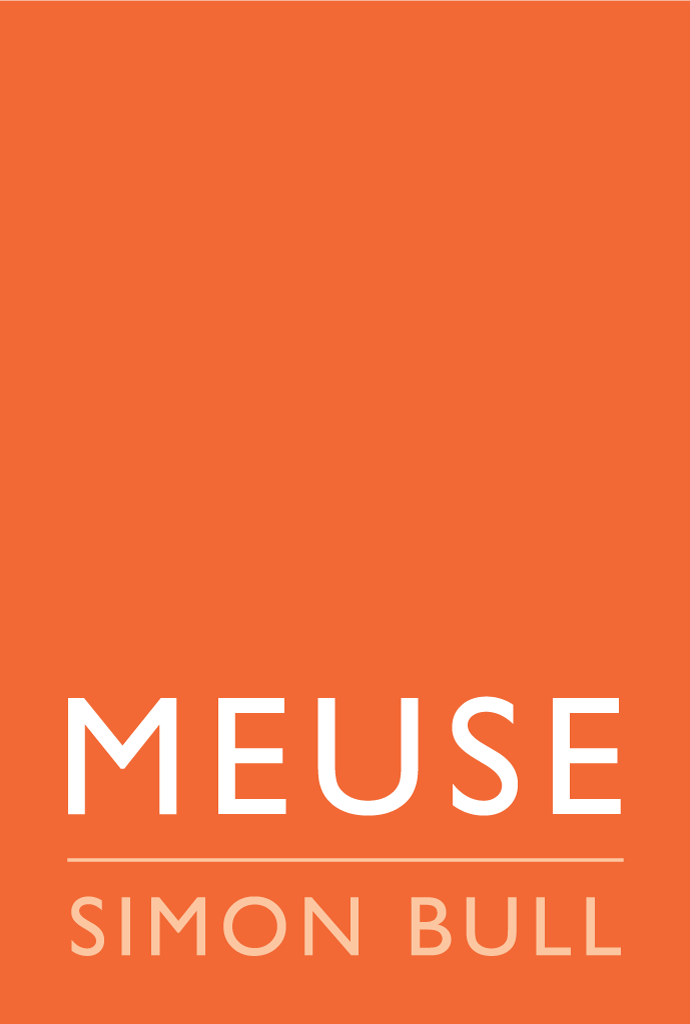 PRESS RELEASE: FOR IMMEDIATE RELEASE Amy Donaldson: Living Garden June 11th - 30th 2022 Opening Reception: Saturday, June 11th, 3:00 – 5:00pm Artists Talk: 4:00pm St. Helena, CA: Meuse Gallery presents Living Garden a solo exhibition by Amy Donaldson. The exhibition will run June 11th - 30th 2022 with an opening reception on Saturday, June 11th, 3:00 – 5:00pm. 15% of all sales proceeds will be donated to the City of St Helena Fire Department. The artist will be present and will give an Artist’s Talk at 4:00pm. Please join us for complimentary wine and light bites. Artist statement: I am inspired by the changing seasons and blooming of wild flowers on the hills around where we live and in my own garden. It brings joy to my soul to create these works and present them to you as an inspiration of the living garden that is all around us and that as with the blooming wildflowers, there is a new season upon us! Amy Donaldson: A native of Jacksonville Beach, FL, Amy Donaldson has exhibited internationally from London to New York. She has attained a signature style embodying both immediacy and freshness, achieved by fusing crushed, natural pigments with oil paint, applied in a freely expressive manner. Her paintings burst with joy and the bright light of the heavenly realm. Please contact: Katherine Salinas, Gallery Director, MEUSE Gallery, 1331 Main St, St Helena, CA, 94574 | Email: kat@meusegallery.com | Cell: 831-224-3717 